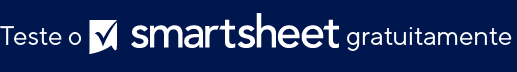 MODELO DE FORMULÁRIO DE TRANSFERÊNCIA DE INVENTÁRIODEPARTAMENTOFORMULÁRIO DE ORDEMFORMULÁRIO DE ORDEMFORMULÁRIO DE ORDEMFORMULÁRIO DE ORDEMFORMULÁRIO DE ORDEMFORMULÁRIO DE ORDEMPESSOA DE CONTATOSEU 
LOGOTIPOSEU 
LOGOTIPOSEU 
LOGOTIPOSEU 
LOGOTIPOSEU 
LOGOTIPOSEU 
LOGOTIPOTELEFONE DE CONTATOSEU 
LOGOTIPOSEU 
LOGOTIPOSEU 
LOGOTIPOSEU 
LOGOTIPOSEU 
LOGOTIPOSEU 
LOGOTIPOE-MAIL DE CONTATOSEU 
LOGOTIPOSEU 
LOGOTIPOSEU 
LOGOTIPOSEU 
LOGOTIPOSEU 
LOGOTIPOSEU 
LOGOTIPOAPROVADO PELO
CHEFE DO DEPARTAMENTODATA DO PEDIDODATA DO PEDIDOAPROVADO POR
APROVAÇÃO DO ORÇAMENTODATA DA APROVAÇÃODATA DA APROVAÇÃORECEBIDO PORDATA DE RECEBIMENTODATA DE RECEBIMENTONº DO ITEMDESCRIÇÃODESCRIÇÃOQTD.PREÇO UNITÁRIOPREÇO UNITÁRIOTOTALTOTALSUBTOTALSUBTOTALCOMENTÁRIOSAVISO DE ISENÇÃO DE RESPONSABILIDADEQualquer artigo, modelo ou informação fornecidos pela Smartsheet no site são apenas para referência. Embora nos esforcemos para manter as informações atualizadas e corretas, não fornecemos garantia de qualquer natureza, seja explícita ou implícita, a respeito da integridade, precisão, confiabilidade, adequação ou disponibilidade do site ou das informações, artigos, modelos ou gráficos contidos no site. Portanto, toda confiança que você depositar nessas informações será estritamente por sua própria conta e risco.